ПОЯСНЮВАЛЬНА ЗАПИСКА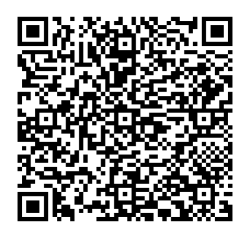 № ПЗН-60564 від 05.12.2023до проєкту рішення Київської міської ради: 
Про затвердження технічної документації із землеустрою щодо поділу земельної ділянки (кадастровий номер 8000000000:88:196:0007) на бульв. Тараса Шевченка, 38/40, 38/40а у Шевченківському районі міста Києва та внесення змін до рішенням Київської міської ради від 13 липня 2023 року № 6999/7040Юридична особа:Відомості про земельні ділянки (кадастрові №№ 8000000000:88:196:0050; 8000000000:88:196:0047; 8000000000:88:196:0046).Обґрунтування прийняття рішення.На замовлення зацікавленої особи землевпорядною організацією розроблено технічну документацію із землеустрою щодо поділу земельної ділянки з кадастровим номером 8000000000:88:196:0007 на підставі доручення заступника міського голови-секретаря Київської міської ради від 29.11.2023 № 08/38090, згоди Департаменту земельних ресурсів виконавчого органу Київської міської ради (Київської міської державної адміністрації)            від 30.11.2023 № 0570202/2-15981.Відповідно до Земельного кодексу України та Порядку набуття прав на землю із земель комунальної власності у місті Києві, затвердженого рішенням Київської міської ради           від 20.04.2017 № 241/2463, Департаментом земельних ресурсів виконавчого органу Київської міської ради (Київської міської державної адміністрації) розроблено проєкт рішення Київської міської ради.4. Мета прийняття рішення.Метою прийняття рішення є затвердження технічної документації із землеустрою щодо поділу земельної ділянки з кадастровим номером 8000000000:88:196:0007 з метою подальшого продажу земельної ділянки з кадастровим номером 8000000000:88:196:0050.5. Особливі характеристики ділянок.Стан нормативно-правової бази у даній сфері правового регулювання.Загальні засади та порядок поділу земельних ділянок комунальної власності визначено Земельним кодексом України та Порядком набуття прав на землю із земель комунальної власності у місті Києві, затвердженим рішенням Київської міської ради від 20.04.2017                № 241/2463.Проєкт рішення не містить інформації з обмеженим доступом у розумінні статті 6 Закону України «Про доступ до публічної інформації».Проєкт рішення не стосується прав і соціальної захищеності осіб з інвалідністю та не матиме впливу на життєдіяльність цієї категорії.Фінансово-економічне обґрунтування.Реалізація рішення не потребує додаткових витрат міського бюджету.Прогноз соціально-економічних та інших наслідків прийняття рішення.Наслідками прийняття розробленого проєкту рішення стане реалізація зацікавленою особою своїх прав щодо користування земельною ділянкою.Доповідач: директор Департаменту земельних ресурсів Валентина ПЕЛИХНазваТОВАРИСТВО З ОБМЕЖЕНОЮ ВІДПОВІДАЛЬНІСТЮ «УКРАЇНСЬКИЙ ЦЕНТР ОБСЛУГОВУВАННЯ ПАСАЖИРІВ НА ЗАЛІЗНИЧНОМУ ТРАНСПОРТІ УКРАЇНИ»Перелік засновників(учасників) юридичної особиТОВАРИСТВО З ОБМЕЖЕНОЮ ВІДПОВІДАЛЬНІСТЮ «СОЛІД-АКТИВ»Україна, м. Київ, вул. ЗоологічнаКінцевий бенефіціарний  власник (контролер)БЄЛОВА ЛЮБОВ ЮРІЇВНАУкраїна, м. Київ, вул. ІнститутськаРеєстраційний номер:від 04.12.2023 № 577140918Місце розташування (адреса):м. Київ, р-н Шевченківський, бульв. Тараса Шевченка, 38/40, 38/40аПлощі:0,2630 га (кадастровий номер 8000000000:88:196:0050)0,0057 га (кадастровий номер 8000000000:88:196:0047)0,0061 га (кадастровий номер 8000000000:88:196:0046)Категорія земельземлі житлової та громадської забудовиВид цільового призначення03.08 для будівництва та обслуговування об’єктів туристичної інфраструктури та закладів громадського харчування  Наявність будівель і споруд на    ділянках:Земельна ділянка з кадастровим номером 8000000000:88:196:0050 забудована нежитловим будинком, літ. «А» (реєстраційний номер об’єкта нерухомого майна: 1624656380000) загальною площею      1945,5 кв.м на бульв. Тараса Шевченка, будинок 38/40а, який належить на праві приватної власності ТОВАРИСТВУ З ОБМЕЖЕНОЮ ВІДПОВІДАЛЬНІСТЮ «УКРАЇНСЬКИЙ ЦЕНТР ОБСЛУГОВУВАННЯ ПАСАЖИРІВ НА ЗАЛІЗНИЧНОМУ ТРАНСПОРТІ УКРАЇНИ» (далі – ТОВ «УЦОП») на підставі договору купівлі-продажу нежилого будинку державної власності шляхом викупу від 19.10.2004 № 1-1630, про що зроблено запис в Державному реєстрі речових прав на нерухоме майно 14.08.2018, номер відомостей про речове право: 27539789 (інформаційна довідка з Державного реєстру речових прав на нерухоме майно від 06.12.2023                       № 357212442).Згідно з інформацією, зазначеною у технічній документації із землеустрою щодо поділу, в межах земельної ділянки з кадастровим номером 8000000000:88:196:0047 знаходиться двоповерхова прибудова, частина приміщень у якій належить ТОВ «УЦОП», а частина – Міністерству інфраструктури України (нині – Міністерству розвитку громад, територій та інфраструктури України). В межах земельної ділянки з кадастровим номером 8000000000:88:196:0046 (під поверхнею землі) знаходиться лазня в цокольному приміщенні, яка також належить Міністерству розвитку громад, територій та інфраструктури України.  Наявність ДПТ:Детальний план території відсутній.  Функціональне призначення    згідно з Генпланом:Відповідно до Генерального плану міста Києва, затвердженого рішенням Київської міської ради               від 28.03.2002 № 370/1804, земельні ділянки за функціональним призначенням належать до території громадських будівель та споруд (існуючі).  Правовий режим:Земельні ділянки належать до земель комунальної власності територіальної громади міста Києва.  Розташування в зеленій зоні:Земельні ділянки не входять до зеленої зони.  Інші особливості:Технічною документацією із землеустрою щодо поділу земельної ділянки здійснено поділ земельної ділянки з кадастровим номером 8000000000:88:196:0007 на три земельні ділянки:- площею 0,2630 га (кадастровий номер 8000000000:88:196:0050);- площею 0,0057 га (кадастровий номер 8000000000:88:196:0047);- площею 0,0061 га (кадастровий номер 8000000000:88:196:0046).ТОВ «УЦОП» надало нотаріальну згоду на поділ земельної ділянки з кадастровим номером 8000000000:88:196:0007 від 29.11.2023 № 1259.Зазначаємо, що Департамент земельних ресурсів не може перебирати на себе повноваження Київської міської ради та приймати рішення про затвердження або відмову у затвердженні документації із землеустрою, оскільки відповідно до  пункту 34 частини першої статті 26 Закону України «Про місцеве самоврядування в Україні» та статей 9, 122 Земельного кодексу України такі питання вирішуються виключно на пленарних засіданнях сільської, селищної, міської ради.Зазначене підтверджується, зокрема, рішеннями Верховного Суду від 28.04.2021 у справі № 826/8857/16, від 17.04.2018 у справі № 826/8107/16, від 16.09.2021 у справі № 826/8847/16.Зважаючи на вказане, цей проєкт рішення направляється для подальшого розгляду Київською міською радою відповідно до її Регламенту.Директор Департаменту земельних ресурсівВалентина ПЕЛИХ